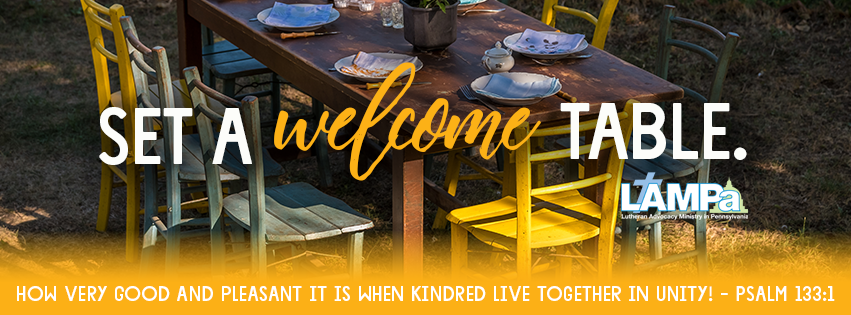 Lutheran Day in the Capitol - MONDAY, MAY 20Early Bird (Before April 30) -- $30      After April 29 -- $35     Student -- $15________________________________			_____________________________________First & Last Name	- Attendee one					E-mail AddressStreet Address___________________________	____________	_______________________________Name to appear on name tag	                Synod		           CongregationPlease share any food allergies or dietary restrictions:Would you like us to schedule visits with your lawmakers? If yes, please be sure we have your address.______If you are a rostered leader, would you like a certificate of participation available at the registration table?_____Would you like to receive LAMPa’s e-news and Action Alerts, if you are not already receiving them? _________________________________________			_____________________________________First & Last Name	- Attendee two					E-mail AddressStreet Address___________________________	____________	_______________________________Name to appear on name tag	                Synod		           CongregationPlease share any food allergies or dietary restrictions:Would you like us to schedule visits with your lawmakers? If yes, please be sure we have your address._____If you are a rostered leader, would you like a certificate of participation available at the registration table?____Would you like to receive LAMPa’s e-news and Action Alerts, if you are not already receiving them?________Please make checks payable to LAMPa and return to 900 S. Arlington Ave., Harrisburg, PA  17109. Registration closes May 13. Walk-ins are welcome, but meals and space on shuttle are not guaranteed. 